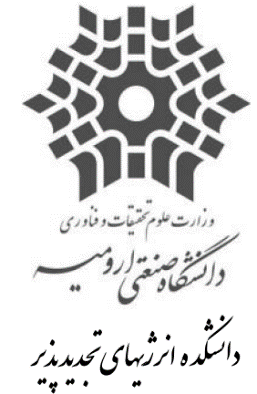 فرم ک 4کارشناس محترم آموزشی گروه ....................   نمره نهایی پروژه کارشناسی آقای / خانم.............................................. به شماره دانشجویی...............................پس از کسر ...........  نمره بابت تاخیر در ارائه پروژه به مدت ............ ماه به شرح ذیل قابل ثبت نهایی است. نمره نهایی دانشجو به عدد: ................................ به حروف ...................................................                                                                                                                             مدیر امور آموزشی دانشگاه                                                                                                                             امضاء